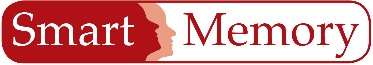 זיכרונות, מטרות ויעדיםהדפיסו או שימרו את הדף בתיקיית 'קורס בשכחה מכוונת'. הגיע הזמן להציב יעדים ברורים. ענו בכנות ובמחויובות על השאלות הבאות. נסו לכוון את תשובותיכם ליעדים ריאלים ברי השגה:אילו זיכרונות אני מעוניין להעביר לסל המחזור, זכרונות שמפריעים ומגבילים אותי?
(דוגמא: פרידה כואבת, כשלון במבחן, ריב עם אדם מסוים, פגיעה פיזית, עלבון וכו') 
שימו לב! אתם יכולים להכניס כל זיכרון שתרצו למחוק בשלב זה , כולל טראומות רציניות... רשמו כאן:מתוך הרשימה, דרגו את רמת הכאב שיש לכם מכל זיכרון... עד כמה אתם חשים שהוא פוגע באיכות חייכם.
הסקאלה היא בין 1 ל 5 כש 5 היא דרגת כאב גבוה, כלומר זיכרון המקשה על אורח חיים תקין ו 1 היא דרגה קלה – זיכרון בעייתי ומטריד אבל שאינו פוגע באיכות החיים.

הוסיפו את הדירוג ברשימה בסעיף למעלה.


מתוך הזיכרונות שרשמתם, בחרו בזיכרון אחד ספציפי בלבד בדרגת כאב בינונית (2 או 3) בו תרצו להתמקד בקורס זה.
שימו לב: אין לבחור בשום פנים ואופן זיכרון בדרגה 5 . 
כמו כן, הזיכרון שתבחרו הוא היחיד עליו תעשו עבודה עצמית בקורס הזה לצורך התנסות.

כתבו בפירוט מה קרה באותו אירוע, כיצד הוא מגביל אתכם ומה המטרה שלכם במחיקת הזיכרון
( דוגמא: חבר מעל באמון ומאז אני מפחד לשתף דברים אישיים ולסמוך על אחרים. הייתי רוצה לחשוש פחות מקשרים חברתיים חדשים).